Karta zgłoszenia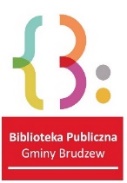 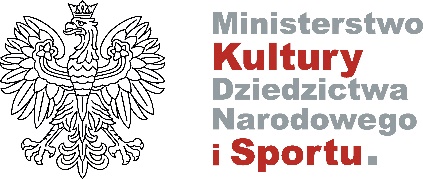 KONKURS RECYKLINGOWYKonkurs realizowany jest w ramach zadania 
„EKO biblioteka, czyli animacja czytelnictwa po brudzewsku” 
w ramach programu Ministra Kultury, Dziedzictwa Narodowego i Sportu Partnerstwo dla książkiImię i nazwisko uczestnika ……………………………………………………………………………………..…………Kategoria dzieci/młodzież/dorośli/seniorzy *……………………….………………………………………..…………..Tytuł książki, z której pochodzi bohater przedstawiony w pracy konkursowej……………………………….………..Imię i nazwisko rodzica/opiekuna (w przypadku osób niepełnoletnich)………………………………………………... Telefon do uczestnika (lub rodzica /opiekuna w przypadku osób niepełnoletnich) ……….…………….…………….…………………………………………………                                              …………………………………………….                                                       Miejscowość, data                                              podpis uczestnika 
                                                                                                                (lub rodzica/opiekuna w przypadku osób niepełnoletnich)	*niepotrzebne skreślićDofinansowano ze środków Ministra Kultury, Dziedzictwa Narodowego i Sportu 
pochodzących z Funduszu Promocji KulturyOświadczam, że zapoznałam/łem się z Klauzulą informacyjną dotyczącą przetwarzania danych osobowych w Bibliotece Publicznej Gminy Brudzew, dostępną na stronie www.biblioteka.brudzew.pl oraz na tablicy ogłoszeń w siedzibie biblioteki.     ……………………………………….                                                                                                         podpis uczestnika (lub rodzica/opiekuna w przypadku osób niepełnoletnich 	